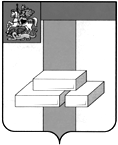 СОВЕТ ДЕПУТАТОВГОРОДСКОГО ОКРУГА ДОМОДЕДОВОМОСКОВСКОЙ ОБЛАСТИРЕШЕНИЕот  05.07.2017  №  1-4/817О внесении изменений в  решение Совета депутатовгородского округа ДомодедовоМосковской областиот 18.09.2008   № 1-4/125«Об утверждении Положения  о наградах Главы городского округа Домодедово»  В целях поощрения граждан и коллективов предприятий, учреждений, организаций за заслуги, связанные с развитием местного самоуправления городского округа, достижениями в социальной, экономической сферах, и упорядочением системы награждения Главой городского округа Домодедово, СОВЕТ ДЕПУТАТОВ ГОРОДСКОГО ОКРУГА  РЕШИЛ:             1. Внести в решение Совета депутатов городского округа Домодедово Московской области от 18.09.2008   № 1-4/125 «Об утверждении Положения о наградах Главы городского округа Домодедово» следующие изменения:1.1. Приложение № 1 изложить в редакции согласно приложению № 1 к настоящему решению.1.2. Приложение № 2 изложить в редакции согласно приложению № 2 к настоящему решению.1.3. Приложение № 3 изложить в редакции согласно приложению № 3 к настоящему решению.1.4. Приложение № 4 изложить в редакции согласно приложению № 4 к настоящему решению.1.5. Приложение № 5 изложить в редакции согласно приложению № 5 к настоящему решению.1.6. Приложение № 6 изложить в редакции согласно приложению № 6 к настоящему Решению.1.7. Дополнить приложением № 7 в редакции согласно приложению № 7 к настоящему Решению.1.8. Дополнить приложением № 8 в редакции согласно приложению № 8 к настоящему Решению.1.9. Дополнить приложением № 9 в редакции согласно приложению № 9 к настоящему Решению.	2. Опубликовать настоящее решение в установленном порядке.3. Контроль за исполнением настоящего решения возложить на постоянную комиссию по нормотворческой деятельности (Гудков Н.А.).Председатель Совета депутатовгородского округа                                   Т.В. РеутоваГлава городского округа                                  А.В. Двойных